Сумська міська радаVIІI СКЛИКАННЯ LI СЕСІЯРІШЕННЯвід 27 березня 2024 року № 4598-МРм. СумиРозглянувши звернення фізичної особи-підприємця, надані документи, відповідно до статті 12 Земельного кодексу України, абзацу другого частини четвертої статті 15 Закону України «Про доступ до публічної інформації», враховуючи наказ Східного міжрегіонального управління Міністерства юстиції України від 23.02.2024 № 141/8 та рекомендації засідання постійної комісії з питань архітектури, містобудування, регулювання земельних відносин, природокористування та екології Сумської міської ради (протокол від 31 жовтня 2023 року № 72), керуючись статтею 25, пунктом 34 частини першої статті 26 Закону України «Про місцеве самоврядування в Україні», Сумська міська рада ВИРІШИЛА:Внести зміни до рішення Сумської міської ради від 09 серпня 2023 року    № 4030-МР «Про надання Биковій Любові Павлівні дозволу на розроблення проекту землеустрою щодо відведення земельної ділянки за адресою: м. Суми, вул. Нижньособорна (вул. Кооперативна), 2, орієнтовною площею не більше 0,0920 га», а саме:- в назву рішення внести зміни щодо назви вулиці: замість слів                      «вул. Нижньособорна (вул. Кооперативна)» записати слова                                        «вул. Нижньовоскресенська (вул. Кооперативна)»;- пункт 1 рішення викласти в новій редакції, а саме: «1. Надати фізичній особі-підприємцю Биковій Любові Павлівні () дозвіл на розроблення проекту землеустрою щодо відведення земельної ділянки для подальшої її передачі у користування на умовах оренди за адресою: м. Суми, вул. Нижньовоскресенська (вул. Кооперативна), 2, орієнтовною площею не більше 0,0920 га, категорія, цільове та функціональне призначення земельної ділянки: землі житлової та громадської забудови; для будівництва та обслуговування адміністративних будинків, офісних будівель компаній, які займаються підприємницькою діяльністю, пов’язаною з отриманням прибутку (код виду цільового призначення – 03.10); під розміщеним салоном меблів та майстернею по нарізанню скла (номер запису про право власності в Реєстрі прав власності на нерухоме майно: 120 в книзі: 20 від 27.01.2006, реєстраційний номер об’єкта нерухомого майна: 13679805).», у зв’язку зі зверненням фізичної особи-підприємця Бикової Любові Павлівни. Секретар Сумської міської ради                                                         Артем КОБЗАРВиконавець: Клименко Юрій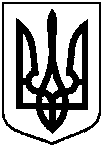 Про внесення змін до рішення Сумської міської ради від 09 серпня 2023 року              № 4030-МР «Про надання Биковій Любові Павлівні дозволу на розроблення проекту землеустрою щодо відведення земельної ділянки за адресою: м. Суми, вул. Нижньособорна (вул. Кооперативна), 2, орієнтовною площею не більше 0,0920 га»